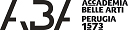 Tecniche Grafiche Speciali – I°anno (CFA 6) A.A. 2021/2022Prof. Stefano MosenaScansione orariaDataOrario lezioneOrario lezioneoreStanzaMicrosoft teams/ AulaDatamattinapomeriggiooreStanzaMicrosoft teams/ AulaI SEMESTREI SEMESTREI SEMESTREI SEMESTRE27/10/202109:00-14.005Stanza Teams Tecniche Grafiche Speciali03/11/202109:00-14.005Aula110/11/202109:00-14.005Stanza TeamsTecniche Grafiche Speciali17/11/202109:00-14.005Aula124/11/202109:00-14.005Stanza TeamsTecniche Grafiche Speciali15/12/202109:00-14.005Aula122/12/202109:00-15.006Stanza TeamsTecniche Grafiche Speciali12/01/202209:00-15.006Aula119/01/202209:00-15.006Stanza TeamsTecniche Grafiche Speciali26/01/202209:00-15.006Aula102/02/202209:00-15.006Stanza TeamsTecniche Grafiche SpecialiTotale oreTotale oreTotale ore60 